ЗАЯВОЧНИЙ ЛИСТ УЧАСНИКА КОНКУРСАВ усіх конкурсах можуть брати участь лише собаки, внесені в каталог виставки, заздалегідь зареєстровані на конкурс, що експонувалися на цій виставці і отримали оцінку не нижче «ДУЖЕ ДОБРЕ». Конкурс Плідників
(3-5 собак однієї породи, народжені в одному розпліднику, що мають одну приставку)Конкурс пар
(2 собаки однієї породи, пес та сука, що належать одному власнику)Конкурс племінних груп
(3-5 нащадків однієї собаки, пса або суки, мінімум з двох виводків)Відповідальність за правильність даних несе заявникСвоїм підписом я підтверджую, що ознайомився із Політикою конфіденційності Міжнародної Кінологічної Федерації, а також даю свою згоду на збір, обробку, зберігання, використання, передачу та поширення моїх персональних даних та інформації про моїх собак Всеукраїнською громадською організацією «Кінологічна Спілка України» та Міжнародною Кінологічною Федерацією в обсязі та у межах, передбачених Політикою конфіденційності Міжнародної Кінологічної Федерації та Законом України «Про захист персональних даних».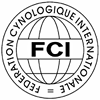 Міжнародна кінологічна  федерація (FCI)
Кінологічна Спілка України (UKU)Одеський міський осередок ВГО КСУ «Рiдна природа»МІЖНАРОДНА  ВИСТАВКА СОБАК              FCI-CACIB «ЮГ-ОСЕНЬ-2021» 11 ВЕРЕСНЯ 2021 р.FCI-CACIB “ОДЕССКИЕ ВСТРЕЧИ -2021» 12 ВЕРЕСНЯ 2021 р.                                                            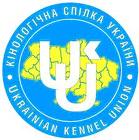 11.09.2112.09.21ПОРОДАНАЗВА РОЗПЛІДНИКАЗАВОДЧИК/ ГОРОДПОРОДАКЛИЧКА ПСАКЛИЧКА СУКИВЛАСНИКПОРОДАКЛИЧКА СОБАКИВЛАСНИКАДРЕСАe-mail№ тел.ДАТА ПІДПИС ПІДПИС До 31.07.2021До 28.08.2021Конкурси: Племінна група, Племінна пара, Плідники15Є20ЄАдреса направлення заявки:regcacib@gmail.com   Реквізити для оплати:Отримувач: ОМО ВГО  КСУ «Рідна природа»Рахунок  UA 61 300346 00000 26007018179001 , код 23875356 АТ «Альфа банк » м.КиївПризначення платежу  –   ДОБРОВІЛЬНИЙ ВНЕСОК НА УЧАСТЬ У ВИСТАВЦІ